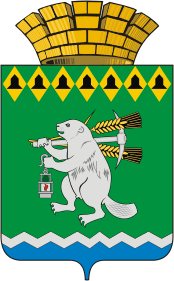 Дума Артемовского городского округаVII созыв37 заседание       РЕШЕНИЕОт 29 февраля 2024 года                                         			           №_____О повестке   37 заседания Думы Артемовского городского округаВ соответствии со статьей 11 Регламента Думы Артемовского городского округа, принятого решением Думы от 13 октября 2016 года   № 11,Дума Артемовского городского округа РЕШИЛА:Утвердить повестку   37 заседания Думы Артемовского городского округа:О реализации в 2023 году подпрограммы «Обеспечение рационального безопасного природопользования и обеспечение экологической безопасности территории» муниципальной программы «Развитие дорожного хозяйства, благоустройства и обеспечения экологической безопасности Артемовского городского округа на период до 2024 года». Докладывает Андрей Юрьевич Шуклин, директор МКУ Артемовского городского округа «Жилкомстрой».О внесении изменений в решение Думы Артемовского городского округа от 27.09.2018 N 413 «О принятии Положения об оплате труда лиц, замещающих муниципальные должности в Артемовском городском округе на постоянной основе». Докладывает Ольга Сергеевна Кириллова, заведующий отделом экономики, инвестиций и развития Администрации Артемовского городского округа.О внесении изменений в решение Думы Артемовского городского округа от 17.06.2021 № 830 «Об утверждении Положения об оплате труда муниципальных служащих, замещающих должности муниципальной службы в органах местного самоуправления Артемовского городского округа». Докладывает Ольга Сергеевна Кириллова, заведующий отделом экономики, инвестиций и развития Администрации Артемовского городского округа.О внесении изменений в Порядок досрочного прекращения полномочий лиц, замещающих муниципальные должности в Артемовском городском округе, в связи с утратой доверия. Докладывает Дарья Павловна Мальченко, заведующий отделом организации и обеспечения деятельности Администрации Артемовского городского округа.О внесении изменений  в  Положение об особо охраняемой природной территории местного значения в Артемовском городском округе «Охраняемый  природный ландшафт «Пушкинская аллея» в                                пос. Красногвардейском Артемовского района Свердловской области, утвержденное решением Думы Артемовского городского округа от 27.12.2018 № 471. Докладывает Андрей Юрьевич Шуклин, директор МКУ Артемовского городского округа «Жилкомстрой».О внесении изменений в Положение о видах поощрений муниципальных служащих, замещающих должности муниципальной службы в органах местного самоуправления Артемовского городского округа. Докладывает Ольга Сергеевна Кириллова, заведующий отделом экономики, инвестиций и развития Администрации Артемовского городского округа.О награждении Почетными грамотами Думы Артемовского городского округа и вручении Благодарственных писем Думы Артемовского городского округа. Докладывает Владимир Степанович Арсенов, председатель Думы Артемовского городского округа.Председатель ДумыАртемовского городского округа 		                                 В.С.Арсенов